Сегодня 14 августа в парке Кашкадан прошли соревнования "Семейные старты", посвященного Всероссийскому Дню физкультурника. Участники МБДОУ Детский сад 28 достойно соревновались и заняли призовые места. Заслуженный мастер спорта, российская гандболистка Ксения Макеева награждала участников грамотами. Поздравляем наших спортсменов!!! Так держать!!!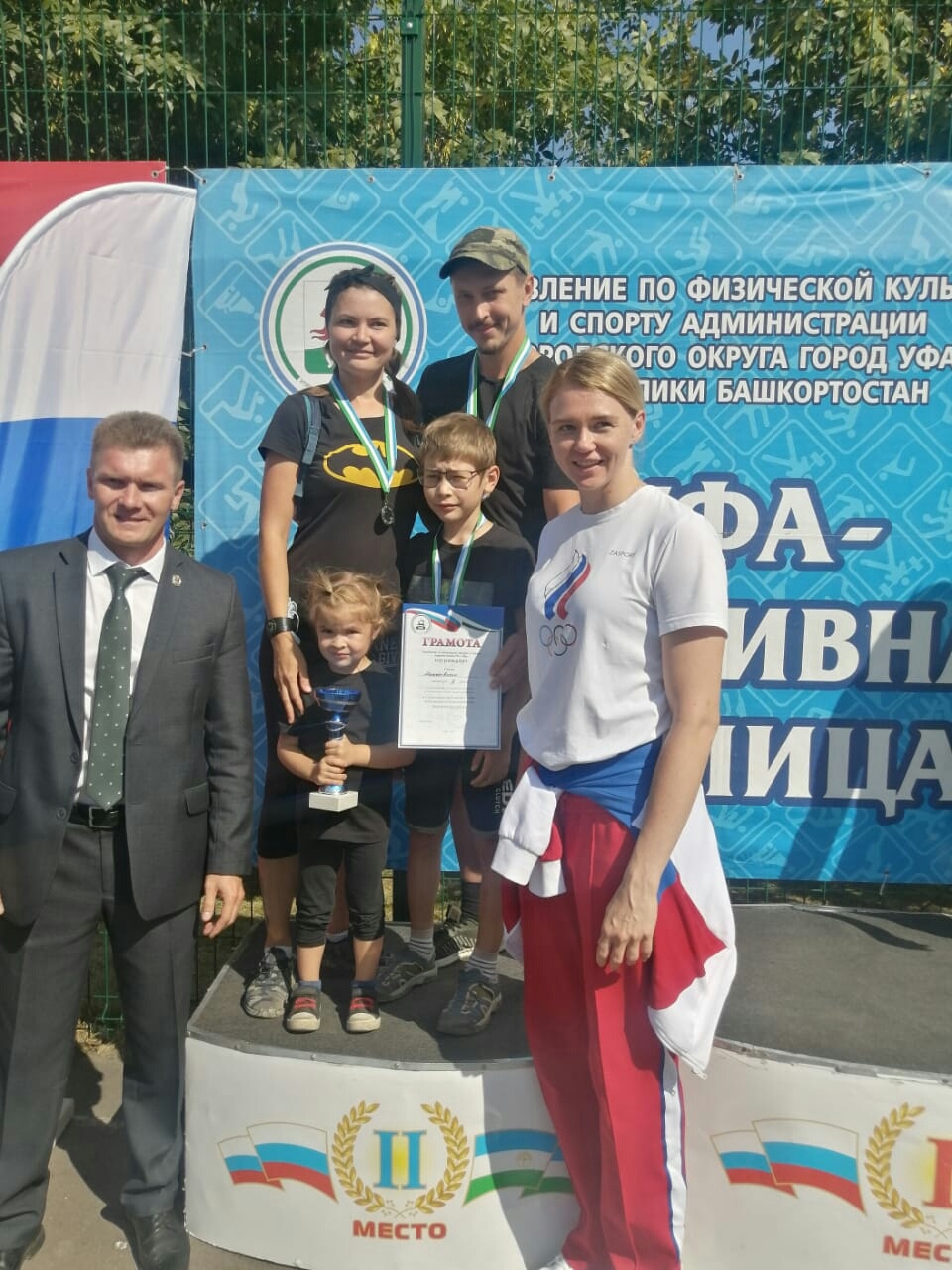 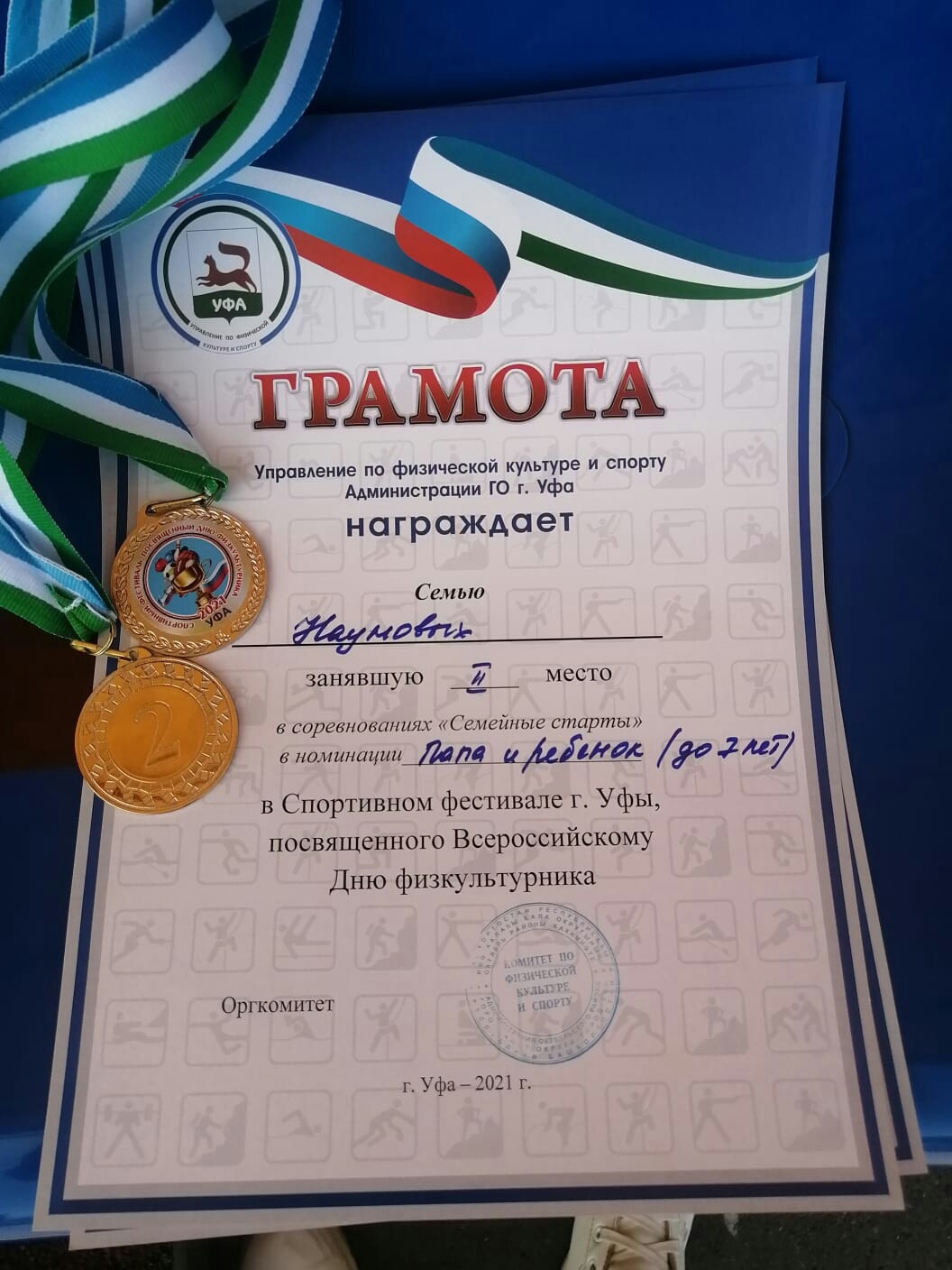 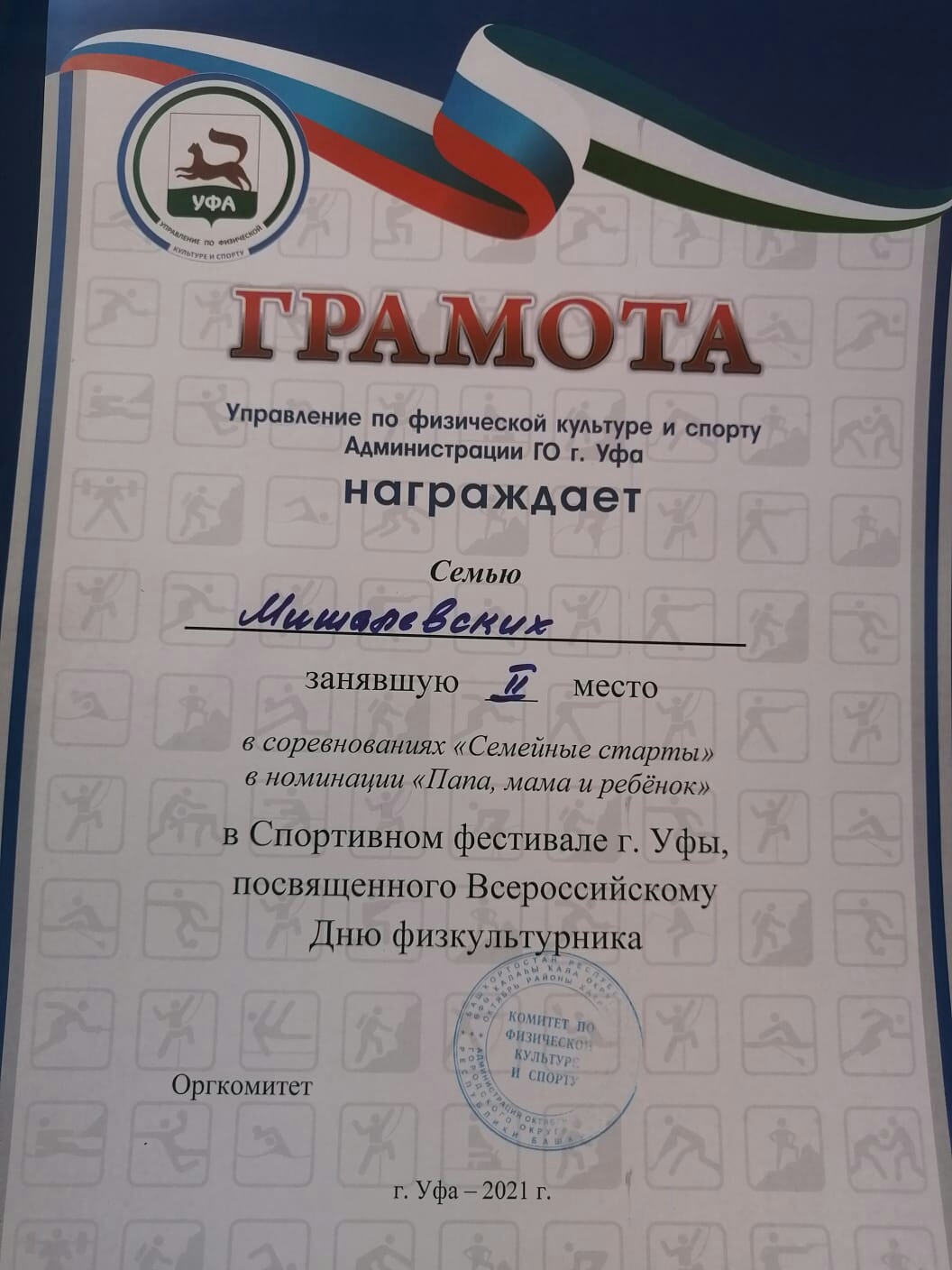 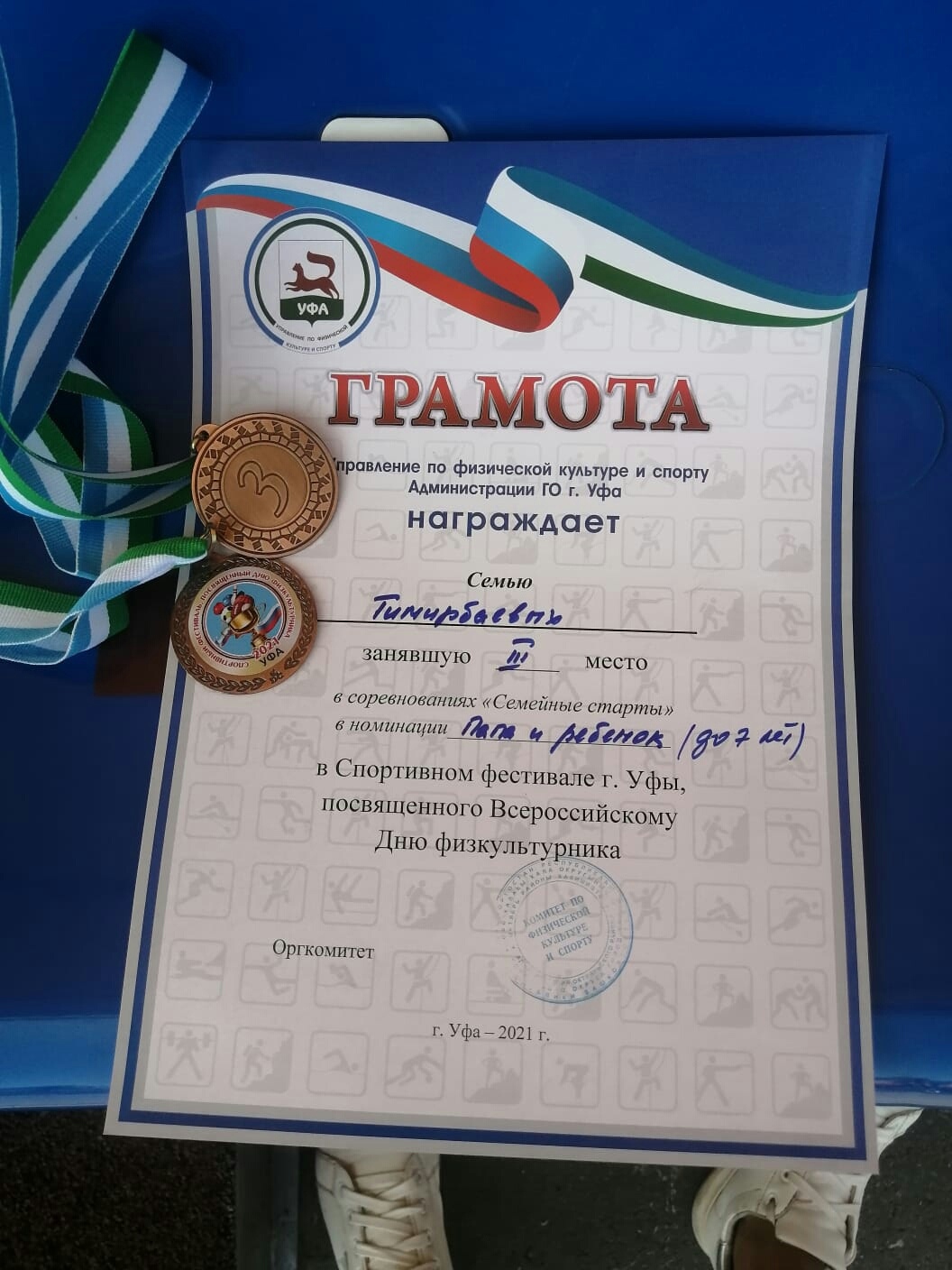 